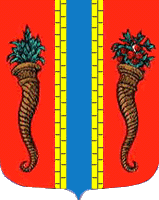 Администрация муниципального образования Новоладожское городское поселениеВолховского муниципального районаЛенинградской областиПОСТАНОВЛЕНИЕ« 11 » апреля 2016г.                                                                                             № 213Об утверждении на 2016 год плана проведения плановых (рейдовых) осмотров, обследований земельных участков на территории МО Новоладожское городское поселениеВ соответствии с Земельным кодексом Российской Федерации, Федеральным законом от 06.10.2003 № 131-ФЗ «Об общих принципах организации местного самоуправления в Российской Федерации», ст. 13.2 Федерального закона от 26 декабря 2008 года № 294-ФЗ «О защите прав юридических лиц и индивидуальных предпринимателей при осуществлении государственного контроля (надзора) и муниципального контроля», Порядком оформления плановых (рейдовых) заданий и их содержания на осмотр (обследование) земельных участков на территории МО Новоладожское городское поселение, Порядком оформления результатов плановых (рейдовых) осмотров (обследований) земельных участков на территории МО Новоладожское городское поселение, утвержденном постановлением администрации Новоладожского городского поселения Волховского муниципального района Ленинградской области от 30.12.2015г. № 868,ПОСТАНОВЛЯЕТ:1. Утвердить на 2016 год, план проведения плановых (рейдовых) осмотров (обследований) земельных участков на предмет соблюдения юридическими лицами и индивидуальными предпринимателями при осуществлении своей деятельности требований, установленных действующим законодательством на территории МО Новоладожское городское поселение, согласно приложению № 1 к настоящему постановлению.2. Настоящее постановление опубликовать в средствах массовой информации и разместить на официальном сайте администрации Новоладожского городского поселения, в сети Интернет (New-Ladoga-adm.ru) и информационном стенде в здании администрации Новоладожского городского поселения.3. Контроль исполнения настоящего постановления возложить на начальника отдела по управлению муниципальным имуществом администрации Новоладожского городского поселения Ерошкову Н.Ю.Глава администрации                                                                                     О.С. БарановаКазеннова А.А. Тел. 8(81363)31-652Приложение № 1к постановлению администрацииНоволадожского городского поселения№ 213 от « 11 » апреля 2016 годаПЛАНПроведения плановых (рейдовых) осмотров, обследований, земельных участков на 2016 год.№ п/пОбъект проведения планового (рейдового) осмотраАдрес (местоположение) земельного участкаКатегория земельСрок проведения рейдового осмотр (обследования)1ЗУ 47:11:0101059:10(ОАО «Ладога»)Местоположение: г. Новая Ладога, пер. Суворова, 43бЗемли населенных пунктов2 квартал 2016г.2ЗУ 47:11:0101041:26 (ИП Рыдзевский А.В.)Местоположение: г. Новая Ладога, ул. Суворова, д.9Земли населенных пунктов2 квартал 2016г.3ЗУ 47:11:010103:36 (ИП Сорокин О.В.)Местоположение: г. Новая Ладога, пр. Карла Маркса, д. 6аЗемли населенных пунктов2 квартал 2016г.4ЗУ 47:11:0101019:38 (ИП Ерасов Ю.В.)Местоположение: г. Новая Ладога, ул. Коммунальная, д.38Земли населенных пунктов2 квартал 2016г.5ЗУ 47:11:0101030:27 (ОАО «Новоладожская рыбная компания»)Местоположение: г. Новая Ладога, ул. Работниц, д.22Земли населенных пунктов3 квартал 2016г.6ЗУ 47:11:0101025:2 (ОАО «Новоладожская рыбная компания»)Местоположение: г. Новая Ладога, наб. Ладожской Флотилии, д.43Земли населенных пунктов3 квартал 2016г.7ЗУ 47:11:0101034:59 (ОАО «Новоладожская рыбная компания»)Местоположение: г. Новая Ладога, пр. Карла Маркса, д.12Земли населенных пунктов3 квартал 2016г.